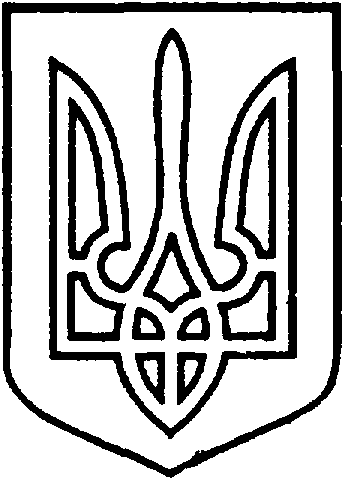 СЄВЄРОДОНЕЦЬКА МІСЬКА ВІЙСЬКОВО-ЦИВІЛЬНА АДМІНІСТРАЦІЯ  СЄВЄРОДОНЕЦЬКОГО РАЙОНУ  ЛУГАНСЬКОЇ  ОБЛАСТІРОЗПОРЯДЖЕННЯкерівника Сєвєродонецької міської  військово-цивільної адміністрації15  квітня  2021  року                                                                    №  459 Відповідно до статей 134-139 Земельного Кодексу України, керуючись пунктом 8 частини третьої статті 6, пунктом 27 частини першої статті 4 Закону України «Про військово-цивільні адміністрації», враховуючи перелік  земельних ділянок комунальної власності, право на які виставляється на земельні торги окремими лотами, визначений розпорядженням керівника ВЦА м. Сєвєродонецьк від 07.09.2020 № 220 зі змінами, зобов’язую:  1. Затвердити проект землеустрою щодо відведення земельної  ділянки, площею 2,5333 га, кадастровий номер 4412900000:06:043:0051, яка розташована за адресою: Луганська область, м. Сєвєродонецьк, 73 мікрорайон, для будівництва та обслуговування торговельного центру, право оренди на яку підлягає продажу на земельних торгах у формі аукціону окремим лотом.2. Провести земельні торги щодо продажу права оренди земельної ділянки комунальної власності, яка сформована та розташована за адресою: Луганська обл., м. Сєвєродонецьк,  73 мікрорайон, площею 2,5333 га, кадастровий номер 4412900000:06:043:0051, категорія земель – землі житлової та громадської забудови; цільове призначення земельної ділянки – 03.07 для будівництва та обслуговування будівель торгівлі; вид використання – для будівництва та обслуговування торговельного центру.3. Затвердити умови продажу права оренди земельної ділянки на земельних торгах у формі аукціону окремим лотом, які визначені у Додатку до цього розпорядження.3.1. Визначити термін використання земельної ділянки, право оренди на яку підлягає продажу на земельних торгах у формі аукціону – оренда строком на 5 років.4. Управлінню землеустрою, містобудування та архітектури Сєвєродонецької міської ВЦА Сєвєродонецького району Луганської області здійснити заходи щодо укладання договору з виконавцем земельних торгів.5. Уповноважити заступника керівника Сєвєродонецької міської військово-цивільної адміністрації Олега Кузьмінова укласти договір оренди земельної ділянки, право на яку виставляється на земельні торги.6. Управлінню землеустрою, містобудування та архітектури Сєвєродонецької міської ВЦА Сєвєродонецького району Луганської області:6.1. Підготувати договір оренди земельної ділянки з переможцем аукціону за результатами проведення торгів, відповідно до типового договору, затвердженого рішенням сесії Сєвєродонецької міської ради від 26.01.2017                № 1140 «Про затвердження Типового договору оренди землі Сєвєродонецької міської ради» зі змінами.6.2. Організувати роботу щодо оприлюднення результатів земельних торгів.7. Гарантійний внесок, сплачений переможцем до початку торгів, зараховується до ціни продажу права оренди земельної ділянки. 8. Плата за користування земельною ділянкою, право користування якою набуто на земельних торгах, підлягає сплаті переможцем не пізніше трьох банківських днів з дня укладення відповідного договору.9. Зобов’язати  переможця  земельних торгів:9.1. Здійснити заходи  для державної реєстрації права оренди земельної ділянки у встановленому законодавством  порядку.9.2. Звернутись до Центру надання адміністративних послуг Сєвєродонецької міської ВЦА  для отримання містобудівних умов та обмежень забудови земельної ділянки. 10. Організацію виконання цього розпорядження покласти на управління землеустрою, містобудування та архітектури Сєвєродонецької міської ВЦА Сєвєродонецького району Луганської області.11. Дане  розпорядження  підлягає оприлюдненню.12. Контроль за виконанням цього розпорядження покласти на заступника керівника Сєвєродонецької міської військово-цивільної адміністрації Олега Кузьмінова.Керівник Сєвєродонецької міськоївійськово-цивільної адміністрації                                       Олександр СТРЮК Додатокдо розпорядження керівникаСєвєродонецької міської військово-цивільної адміністрації від   15 квітня  2021    №  459      Умовипродажу права оренди земельної ділянки кадастровий номер 4412900000:06:043:00511. Місце розташування (адреса) земельної ділянки: Луганська обл.,                      м. Сєвєродонецьк, 73 мікрорайон.2. Площа земельної ділянки: 2,5333 га.3. Кадастровий номер земельної ділянки: 4412900000:06:043:00514. Категорія земель – землі житлової та громадської забудови; цільове призначення земельної ділянки – 03.07 для будівництва та обслуговування будівель торгівлі; вид використання – для будівництва та обслуговування торговельного центру.5. Умови продажу:  продаж права оренди земельної ділянки.6. Термін оренди – оренда строком на 5 років.7. Ставка орендної плати, відповідно до рішення сесії Сєвєродонецької міської ради від 22.06.2016  № 478 «Про затвердження ставок орендної плати за земельні ділянки на території Сєвєродонецької міської ради» зі змінами - 88. Нормативна грошова оцінка земельної ділянки – 15711019,94 грн.9. Стартова ціна лоту (у розмірі річної орендної плати) – 1256881,60 грн.10. Гарантійний внесок для прийняття участі в земельних торгах – (30% стартового розміру річної орендної плати) – 377064,48 грн.11. Крок земельних торгів даного лоту (0,5 % від стартової ціни лоту) – 6284,41 грн.12. Витрати, у сумі 21598,85 грн., здійснені організатором на розроблення проекту землеустрою щодо відведення земельної ділянки підлягають сплаті переможцем земельних торгів не пізніше трьох банківських днів з дня укладення договору оренди землі.13. Використовувати земельну ділянку після укладення договору оренди землі та  державної реєстрації  права користування  земельною ділянкою в порядку, визначеному законом.14. Обов'язкові умови використання земельної ділянки:14.1. Забезпечувати  вільний  доступ  відповідним  службам  для  обслуговування  наявних і   прокладання  нових  інженерних мереж.14.2. Дотримуватись  умов, зазначених  у  висновках   відповідних  служб.14.3. При  проектуванні і здійсненні будівництва об'єкту дотримуватися містобудівних умов і обмежень забудови земельної ділянки.Начальник відділу земельних відносин управління землеустрою, містобудування та архітектури                                 Ірина ЄВСТРАТЕНКОВАПро проведення земельних торгів щодо продажу права оренди земельної ділянки, кадастровий  № 4412900000:06:043:0051, за адресою: Луганська обл., м. Сєвєродонецьк,  73 мікрорайон 